Апрель 2020 г.Апрель 2020 г.Апрель 2020 г.Апрель 2020 г.Апрель 2020 г.Апрель 2020 г.1—5 апрелясреда —
воскресеньеМинск — Мир — Несвиж — Музей народной архитектуры — усадьба Ганка — Залесье — Сморгонь — Гервяты — Дудутки26 900 рос. руб.807 бел. руб.много1—5 апрелясреда —
воскресеньеМинск — Будслав — Глубокое — Березинский заповедник — Центр Европы — Заповедный остров — Несвиж (ночлег в замке) — Мир26 900 рос. руб.807 бел. руб.много2—5 апрелячетверг —
воскресеньеМинск — Мир — Несвиж — Залесье — Сморгонь — Гервяты — Дудутки20 900 рос. руб.627 бел. руб.много2—5 апрелячетверг —
воскресеньеМинск — Березинский заповедник — Центр Европы — Заповедный остров — Несвиж (ночлег в замке) — Мир21 500 рос. руб.645 бел. руб.много3—5 апреляпятница —
воскресеньеМинск — Мир — Несвиж — Дудутки15 200 рос. руб.456 бел. руб.много3—5 апреляпятница —
воскресеньеМинск — Несвиж (ночлег в замке) — Мир14 900 рос. руб.447 бел. руб.много4—5 апрелясуббота —
воскресеньеМинск — Мир — Несвиж — Дудутки9 900 рос. руб.297 бел. руб.много4—5 апрелясуббота —
воскресеньеНесвиж (ночлег в замке) — Мир9 900 рос. руб.297 бел. руб.много8—12 апрелясреда —
воскресеньеМинск — Мир — Несвиж — Музей народной архитектуры — усадьба Ганка — Залесье — Сморгонь — Гервяты — Дудутки26 900 рос. руб.807 бел. руб.много8—12 апрелясреда —
воскресеньеМинск — Хатынь — Музей народной архитектуры — усадьба Ганка — Новогрудок — Лида — Брест — Каменец — Беловежская пуща26 900 рос. руб.807 бел. руб.много8—12 апрелясреда —
воскресеньеМинск — Мир — Несвиж — Залесье — Сморгонь — Гервяты — Березинский заповедник — Витебск — Здравнёво26 200 рос. руб.786 бел. руб.много9—12 апрелячетверг —
воскресеньеМинск — Хатынь — Новогрудок — Лида — Брест — Каменец — Беловежская пуща20 900 рос. руб.627 бел. руб.много9—12 апрелячетверг —
воскресеньеМинск — Мир — Несвиж — Залесье — Сморгонь — Гервяты — Дудутки20 900 рос. руб.627 бел. руб.много9—12 апрелячетверг —
воскресеньеМинск — Залесье — Сморгонь — Гервяты — Березинский заповедник — Витебск — Здравнёво20 200 рос. руб.606 бел. руб.много10—12 апреляпятница —
воскресеньеМинск — Мир — Несвиж — Дудутки15 200 рос. руб.456 бел. руб.много10—12 апреляпятница —
воскресеньеМинск — Хатынь — Брест — Каменец — Беловежская пуща14 500 рос. руб.435 бел. руб.много10—12 апреляпятница —
воскресеньеМинск — Березинский заповедник — Витебск — Здравнево14 200 рос. руб.426 бел. руб.много11—12 апрелясуббота —
воскресеньеМинск — Мир — Несвиж — Дудутки9 900 рос. руб.297 бел. руб.много11—12 апрелясуббота —
воскресеньеБерезинский заповедник — Витебск — Здравнёво9 000 рос. руб.270 бел. руб.много11—12 апрелясуббота —
воскресеньеБрест — Каменец — Беловежская пуща9 500 рос. руб.285 бел. руб.много15—19 апрелясреда —
воскресеньеМинск — Мир — Несвиж — Музей народной архитектуры — усадьба Ганка — Залесье — Сморгонь — Гервяты — Дудутки26 900 рос. руб.807 бел. руб.много15—19 апрелясреда —
воскресеньеМинск — Будслав — Глубокое — Залесье — Сморгонь — Гервяты — Мир (ночлег в замке) — Несвиж25 500 рос. руб.765 бел. руб.много15—19 апрелясреда —
воскресеньеМинск — Мир — Несвиж — Березинский заповедник — Центр Европы — Заповедный остров — Гродно — Лида — Августовский канал26 900 рос. руб.807 бел. руб.много16—19 апрелячетверг —
воскресеньеМинск — Мир — Несвиж — Залесье — Сморгонь — Гервяты — Дудутки20 900 рос. руб.627 бел. руб.много16—19 апрелячетверг —
воскресеньеМинск — Залесье — Сморгонь — Гервяты — Мир (ночлег в замке) — Несвиж20 200 рос. руб.606 бел. руб.много16—19 апрелячетверг —
воскресеньеМинск — Березинский заповедник — Центр Европы — Заповедный остров — Гродно — Лида — Августовский канал20 500 рос. руб.615 бел. руб.много17—19 апреляпятница —
воскресеньеМинск — Мир — Несвиж — Дудутки15 200 рос. руб.456 бел. руб.много17—19 апреляпятница —
воскресеньеМинск — Мир (ночлег в замке) — Несвиж13 900 рос. руб.417 бел. руб.много17—19 апреляпятница —
воскресеньеМинск — Гродно — Лида — Августовский канал13 900 рос. руб.417 бел. руб.много18—19 апрелясуббота —
воскресеньеМинск — Мир — Несвиж — Дудутки9 900 рос. руб.297 бел. руб.много18—19 апрелясуббота —
воскресеньеМир (ночлег в замке) — Несвиж9 000 рос. руб.270 бел. руб.много18—19 апрелясуббота —
воскресеньеГродно — Лида — Августовский канал9 000 рос. руб.270 бел. руб.много22—26 апрелясреда —
воскресеньеМинск — Мир — Несвиж — Музей народной архитектуры — усадьба Ганка — Залесье — Сморгонь — Гервяты — Дудутки26 900 рос. руб.807 бел. руб.много22—26 апрелясреда —
воскресеньеМинск — Хатынь — Музей народной архитектуры — усадьба Ганка — Новогрудок — Лида — Брест — Каменец — Беловежская пуща26 900 рос. руб.807 бел. руб.много23—26 апрелячетверг —
воскресеньеМинск — Хатынь — Новогрудок — Лида — Брест — Каменец — Беловежская пуща20 900 рос. руб.627 бел. руб.много23—26 апрелячетверг —
воскресеньеМинск — Мир — Несвиж — Залесье — Сморгонь — Гервяты — Дудутки20 900 рос. руб.627 бел. руб.много24—26 апреляпятница —
воскресеньеМинск — Мир — Несвиж — Дудутки15 200 рос. руб.456 бел. руб.много24—26 апреляпятница —
воскресеньеМинск — Хатынь — Брест — Каменец — Беловежская пуща14 500 рос. руб.435 бел. руб.много25—26 апрелясуббота —
воскресеньеМинск — Мир — Несвиж — Дудутки9 900 рос. руб.297 бел. руб.много25—26 апрелясуббота —
воскресеньеБрест — Каменец — Беловежская пуща9 500 рос. руб.285 бел. руб.много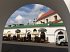 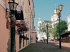 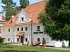 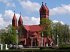 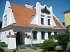 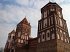 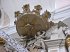 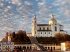 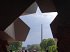 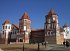 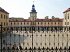 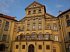 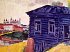 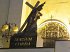 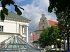 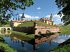 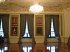 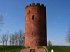 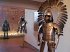 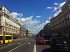 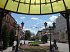 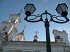 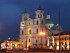 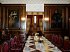 